Сюжетно-ролевая игра «Семья» Уважаемые родители!Сегодня мы хотим предложить Вам поиграть со своими детьми в познавательную сюжетно-ролевую игру «Семья». В ходе игры дети: - будут продолжать учиться принимать на себя роли; - осуществлять специфические для роли условные предметные действия; - менять в ходе игры ролевое поведение в зависимости от того, каковы роли партнёров. 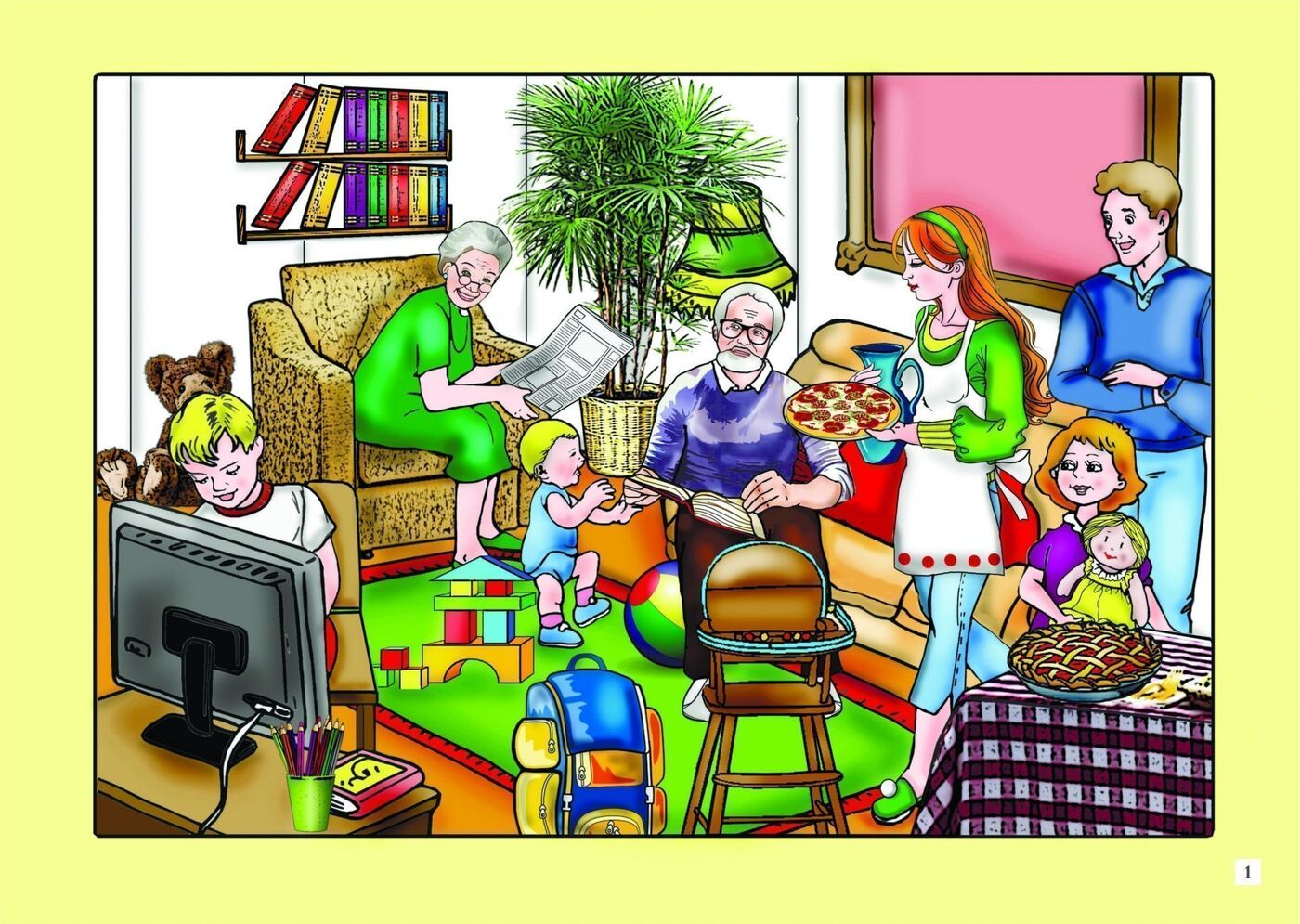 (Изобразите, как – будто слышится плач ребенка)Задайте ребенку вопрос:- Как ты думаешь, кто это плачет? Достает из коляски куклу-пупса. Кто это? (Малыш)-  Как ты думаешь, почему он плачет? Кто ему нужен? Может быть, ему нужны мама и папа.-  Конечно, малышу нужны мама и папа. Значит, ему нужна семья.- Что делает в семье мама? Мама заботится о всех членах семьи, готовит еду, стирает одежду. Папа в семье зарабатывает деньги, помогает маме по дому и хозяйству, следит за чистотой машины и ездит за покупками.- Еще, в семье может быть бабушка. Бабушка читает внукам сказки, воспитывает их, печет пироги, вяжет теплые носочки и красивые вещи. А что делают дети в семье?- Дети помогают  маме и папе.- Очень хорошо! Теперь у малыша есть мама, папа и бабушка. А вот как зовут малыша неизвестно. Как же мама с папой назовут мальчика? Давай,  его будут звать Ваня. - А как ты думаешь, кем работает мама Вани? (Парикмахером, врачом, продавцом и т.д.). Давай она будет парикмахером.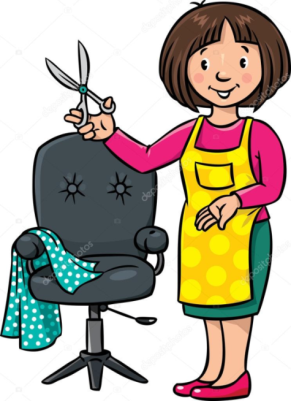 - А, что парикмахер делает на своем рабочем месте? (Делает взрослым и детям красивые прически и стрижки)- А как ты думаешь, кем работает папа Вани?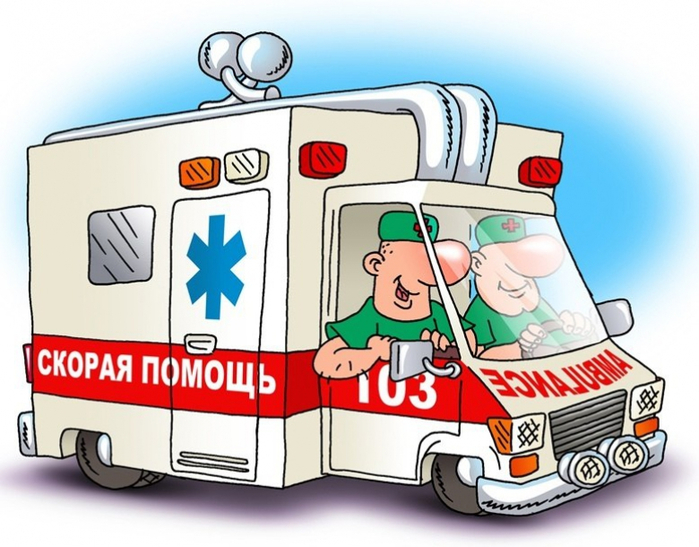 Например: водителем «скорой помощи». Он следит за тем, чтобы машина работала, была чистой и возила врача на вызовы.- А как ты думаешь, кем работает бабушка Вани? Бабушка Вани - фармацевт. Она продает лекарства.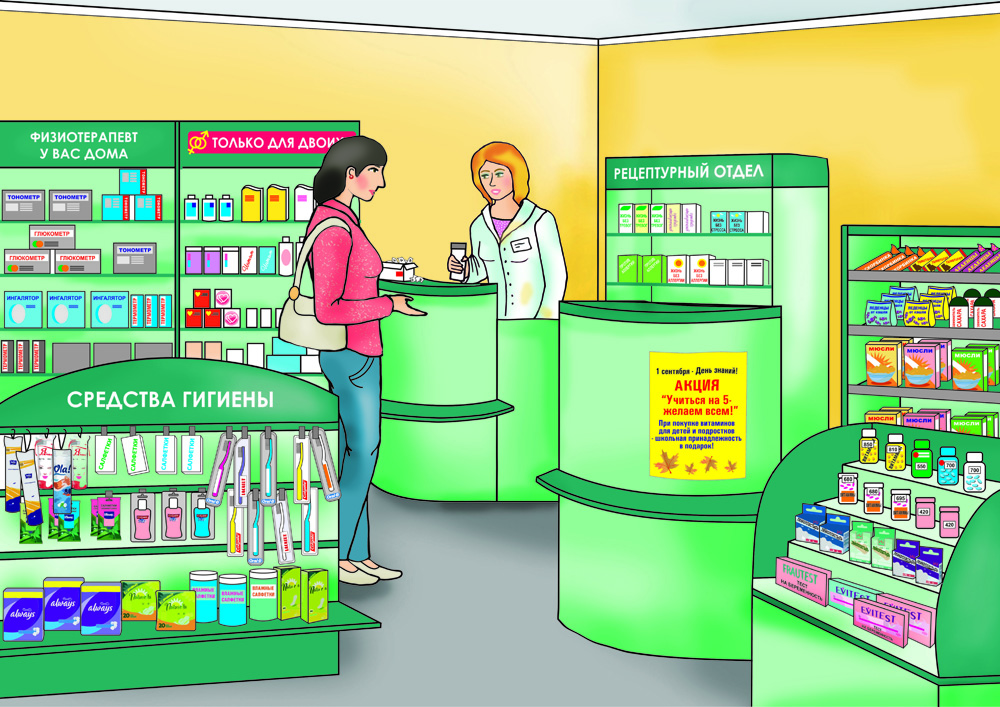 Предложите ребенку разыграть сценку. Распределите роли (бабушка, мама, папа). Это можете быть вы или игрушки.Бабушка: - Доброе утро! Как хорошо, что сегодня выходной день. Как вам всем спалось?Мама: - Доброе утро. Мы спали хорошо, только сыночку не спалось, он капризничал, наверное, ему нужна новая соска.Папа: - Я могу съездить в аптеку купить сыночку новую соску.Бабушка: - Может быть, еще что-нибудь нужно купить в аптеке для малыша?Мама: - Да, еще закончилось детское питание и памперсы. Мама пишет список и перечисляет, что нужно купить.Папа идет в гараж - протирает машину, заводит ее, едет в «Аптеку».Мама идет накрывать стол к обеду.Бабушка:- Что у нас сегодня на обед?Мама:- Борщ, котлета, пюре и салат. А для маленького - молочная кашка.Накрывает на стол и семья садится обедать. После обеда бабушка предлагает маме остаться дома и навести порядок, а она с внуком пойдет на прогулку. Мама помогает бабушке собрать Ваню на прогулку. После возвращения с прогулки мама обнаружила, что маленький заболел.Мама:-Ванечка заболел! Нужно срочно вызывать скорую помощь.Папа по телефону вызывает «скорую помощь».- Здравствуйте! Можно вызвать врача на дом.Врач: - Что у вас случилось?Папа: - Заболел ребенок.Врач: - Назовите ваш адрес.Папа: - Улица К. Маркса, дом № 23, квартира 40.Врач: - Ждите, выезжаем!Приезжает бригада «скорой помощи», папа встречает и приглашает в дом.Бабушка предлагает вымыть руки. Врач осматривает ребенка, ставит градусник, выписывает рецепт, медсестра делает укол, капает в ротик микстуру от температуры. Желают скорейшего выздоровления. Семья провожает доктора. Мама радостно объявляет, что ребенок выздоровел.По итогам игры можно спросить у ребенка:В какую игру мы играли?Какие роли были в игре?Объяснить ребенку значение слова «семья».С уважением, педагоги МБДОУ ДС «Чебурашка» г. Волгодонска